СКАЗКИ про Деда Мороза«ДЕД МОРОЗ И ЛЕДЕНЦЫ»Дед Мороз сегодня поднялся рано. Спать ему было некогда, скоро Новый год и забот заметно прибавилось. Правда, встал он совсем неохотно, – зачитался детскую сказку на ночь. Камин еле теплился, и в комнатах было по-утреннему прохладно. Это ведь он только называется Дедом Морозом, но на самом деле тоже любит семейный очаг, добрых людей, веселых детей. Но холода на улице у него в почете.Думая обо всем этом, Дед Мороз умылся, обязательно почистил зубы и спел свою любимую песенку. Сегодня его любимая песня была о подарках, послушных ребятишках и зеленой красавице-ели.- Однако и вправду Новый год не за горами, – улыбнулся Дедушка Мороз. И пошел в свой просторный дубовый кабинет читать письма от ребятишек. В декабре писем стало приходить заметно больше. Конечно, ему было слегка грустно от того, что дети пишут ему только под Новый год.Но он знал, что в другое время его детишки заняты. Ведь они растут, учатся, читают детские сказки, бегают и прыгают, узнают много нового и интересного. А на это надо очень много времени. И писать у них получается только тогда, когда на улице трещат морозы.Сегодня Дедушка Мороз точно решил, что будет тщательнее отбирать письма. И тем, кто вел себя хорошо и даже научился сам читать детские сказки, к подарку обязательно приложит мешочек с леденцами. Леденцы ему самому очень нравились, особенно когда он был маленький. Конечно, много он их не ел. Но иногда, с ароматным чаем, сидя у любимого медного горячего самовара, от которого исходило тепло, добавляя румянец на его щеку, он мог съесть и три леденца за один вечер.Так прошло часа два. На столе у Деда Мороза лежала стопка писем, в которых ребятишки заказывали самые разные подарки, остро заточенный карандаш, которым он подчеркивал интересные мысли в письмах, перочинный ножичек, – им он открывал конверты и очки… Стоп… Нет, очков не было – он никогда не носил очки и его зрение всегда было отличным, а вот его дальний родственник Санта-Клаус носит очки, вот на его столе они и лежат.Сегодня он опять приготовит подарки, которые потом будет развозить детям, и его любимые леденцы, для которых уже составлен список самых примерных детей.Ближе к обеду позвонил старина Санта-Клаус. Они немного поговорили о Новом годе, о детских сказках, о ребятишках, о том каким был этот год, и каким будет следующий.За окном сквозь заснеженные ели садилось вечернее солнце. Леденцы привезли. И Дедушка Мороз заказал еще, но уже на завтра. Их нужно будет гораздо больше, чем в прошлом году, ведь детишки целый год старались вести себя лучше и получали гораздо больше пятерок, а самое главное, слушались своих родителей, дедушек и бабушек.День подошел к концу, нужно было ложиться спать. «А все-таки до чего же узоры на морозном стекле у меня получаются красивые» – подумал Дедушка Мороз, дочитывая детскую сказку про послушных детей и выключил свет…И если на твоем стекле будут узоры – значит, до того как ты встал, к тебе заглядывал Дедушка Мороз, чтобы точно знать, что леденцы тебе пригодятся.«СКАЗКА ПРО МАЛЕНЬКОГО ДЕДА МОРОЗА»«Выберу самую большую шоколадную конфету. Пусть хоть у кого-нибудь Новый год будет сладким-сладким», — бормотал, устало волоча свои маленькие ножки в крошечных сапожках, вконец расстроенный Дедушка Мороз. Он подошел к полке, стянул с неё большущую конфету и стал решительно запихивать ее в мешок. Но конфета была очень большая, просто громадная — «Гулливер», и вместить ее в крохотный мешочек не смог бы ни один, даже самый опытный Дед Мороз.Всё это так расстроило нашего маленького Дедушку, что он сел прямо на пол и заплакал. Да-да, заплакал так же горько, как плачут самые обычные мальчики и девочки, и даже взрослые тетеньки и дяденьки, если у них не получается что-то важное. И вдруг, кто-то взял нашего маленького Дедушку Мороза и поднял высоко-высоко.Это был НАСТОЯЩИЙ Дед Мороз, по крайней мере, у него была настоящая теплая шуба, расшитая звездочками и снежинками, длинная борода, огромные сапоги сорок пятого размера и веселые карие глаза. Он положил маленького Дедушку Мороза в свой огромный шелковый мешок, бросил прощальный взгляд на закрытый магазин, попрощался с охранниками и быстрым шагом пошел в уютный домик неподалеку, где его уже ждали за накрытым праздничным столом.Размеренные шаги уморили усталого игрушечного Дедушку, он положил голову на мягкого пушистого медвежонка, лежащего в мешке по соседству, и заснул. А проснулся он только утром, от звонких детских голосов. Мальчик Петя и девочка Даша разбирали подарки, которые появились под ёлкой в Новогоднюю ночь. Там была и Пожарная Машина, и Кукла Барби, и новые фломастеры, и медвежонок, и мандарины, и конфеты, и еще много чего.«Надо же! — думал удивленный дедушка, покачиваясь на еловой ветке.- Вот это работа. Вот это я молодец! Не только дети не заметили, как я подарки принес, но даже я сам этого не заметил. Зря волновался, выходит. Ну, ничего, придет следующий Новый Год, и я буду бывалым Дедом Морозом». Он улыбался в усы, и от радости раскачивался на ветке еще сильнее.«Сказка о Маленькой Ёлочке».       Маленькая елочка появилась в городе накануне Нового года. Она приехала вместе со своими старшими сестрами ранним утром в огромном грузовике. От тугих веревок и давки ее веточки примялись в дороге, и елочка казалась хрупкой и неказистой. И все-таки она была счастлива! Ведь совсем скоро ей предстояло стать королевой праздника, а об этом мечтает каждая елочка.     Пушистых красавиц расставили рядами и поправили ветки, стараясь придать им товарный вид. Свежий запах хвои разлился вокруг, привлекая первых покупателей.— Ах, как это прекрасно, — мечтательно вздыхала елочка, представляя себя в мерцающем одеянии елочных гирлянд, — Я столько слышала о Новом годе, и вот я здесь, так близко от своей мечты!— Хм, и эта туда же, — проворчала большая зеленая ель, стоявшая по соседству. — Посмотри на себя! Кто же тебя возьмет — такую маленькую, с тонкими ветками. Смотреть не на что!Ель расправила пушистые лапы и больно толкнула маленькую елочку в бок. Ее высокие стройные соседки захихикали, согласно покачивая ветками.— Вот глупышка! Лучше бы подросла сначала. Посмотрите, какая невзрачная! Да разве такую купят! —  шептались они, насмешливо поглядывая на малышку.— Подвинься, весь вид только портишь! — сердито сказала ель и загородила маленькую елочку огромной веткой.Обиженная малышка прижалась к стене и огляделась. «В самом деле, — подумала она, — Они все такие пушистые, высокие и красивые… Мне до них далеко. Кто же меня выберет?». Ей стало очень грустно и страшно при мысли о том, что она может никогда не стать новогодней елкой.А тем временем елочный базар заполнился людьми. Они сновали туда-сюда, рассматривали елки со всех сторон, советовались друг с другом и уносили счастливых избранниц домой. Те гордо трясли верхушками и шуршали зелеными лапами,  радуясь выбору своих новых хозяев.А на маленькую елочку никто не обращал внимания. Она стояла, смущенно прижимая веточки к стволу, и грустила. Вскоре купили и большую зеленую ель. Удаляясь, она свысока посмотрела на малышку и презрительно фыркнула. От этого елочка совсем поникла.— Ну что ты, не падай духом! — старалась приободрить ее пышная соседка слева. — Еще не вечер, тебя непременно купят, вот увидишь! Надо только верить: на свете обязательно есть кто-то, кому нужна именно ты!Но маленькая елочка уже почти потеряла надежду и только горько вздыхала в ответ. Мимо топали десятки ног, и еще ни разу никто не остановился посмотреть на нее. Наверное, большая ель была все-таки права…И вдруг маленькая елочка услышала частые шаги. Она замерла в ожидании. Так и есть, шаги приближались именно к ней! Детские ножки в розовых сапожках остановились совсем рядом, и елочка несмело расправила веточки.— Ну же, смелее! — подтолкнула ее доброжелательная соседка. И она подалась вперед, распушая иголки. Она очень волновалась. Детский пальчик осторожно прикоснулся к хвое, и елочка приветливо покачала веткой.— Мама, мама! Я нашла ее! — прозвенел тонкий голосок, и девочка засмеялась, — Смотри, какая милая!— Но она такая маленькая… Может быть, посмотрим другую? — засомневалась мама.— Нет-нет-нет! Я хочу эту, маленькую, как я! Ну пожалуйста, мамочка. И можно я ее сама украшу?— Ну… хорошо, если она тебе так нравится — берем! — улыбнулась мама, и девочка радостно захлопала в ладоши.Тем же вечером елочку установили в детской комнате. Маленькие ручки осторожно развесили на ее пушистых ветках сверкающие игрушки и гирлянды, и елочка засияла от счастья!Она стояла, мерцая в темноте разноцветными огнями, и чувствовала себя настоящей новогодней елкой, королевой праздника. Было уже поздно, и сонная девочка любовалась ею, лежа в своей кровати.— Какая же ты красивая, елочка. Хорошо, что я тебя нашла, — улыбнулась она, сладко зевнув, — Спокойной ночи! Завтра увидимся.И елочка радостно покачала в ответ зеленой веткой. «Теперь я знаю наверняка: на свете обязательно есть кто-то, кому нужна именно ты, — подумала она, вспомнив слова своей мудрой соседки с елочного базара.Будильник Деда МорозаВ далекой Северной Стране живет старый добрый волшебник — Дед Мороз. У него очень важная работа: дарить детям Праздник. В новогоднюю ночь он облетает всю землю и под каждой елочкой оставляет чудесные подарки для детей. Дело это, конечно, нелегкое, ведь на свете так много девочек и мальчиков, которые ждут новогоднего волшебства! Чтобы набраться сил, Дед Мороз спит до самой зимы. А когда приходит время готовиться к празднику, просыпается от звона своего волшебного будильника. Так происходит каждый год.Но однажды случилась беда: будильник Деда Мороза сломался! Новый год был уже совсем близко, но будильник так и не зазвенел. Обеспокоенная Снегурочка изо всех сил старалась разбудить старого волшебника: дергала его за руку, трясла над ухом самым звонким  колокольчиком и даже натирала ему щеки холодным снегом. Но ничего не помогало! Дед Мороз только зевал, поворачивался на другой бок и сладко похрапывал.Грустные эльфы разбирали огромные мешки с непрочитанными письмами Деду Морозу и громко вздыхали, покачивая головками. Время шло, волшебник все спал, а они ничего не могли сделать. И только самый маленький эльф не унывал.— Должен же быть какой-то выход! Ну же, не отчаивайтесь! Нельзя оставить без праздника всех детей земли!Снегурочка ласково погладила маленького эльфа по рыжим волосам и тихо сказала:— К сожалению, мы не можем все исправить. Дед Мороз спит очень крепко, и разбудить его может только волшебный будильник или звонкие детские голоса. Но мы живем так далеко от людей, что даже быстрый ветер не доносит сюда эха. Мне очень жаль, маленький эльф…Снегурочка всхлипнула и вытерла слезы, она была очень расстроена. Эльф на секунду задумался, и вдруг его лицо озарила улыбка. Он вскочил с места, расправил тонкие крылышки и взлетел под потолок.— У меня есть идея! — радостно воскликнул маленький эльф, — Я знаю, что делать!Остальные эльфы удивленно захлопали ресницами. Они не знали, что задумал малыш, но в их глазах засверкали искорки надежды.Маленький эльф спустился к ним, все остальные собрались вокруг. Он что-то шептал, размахивал руками, и эльфы радостно кивали головками. Идея малыша им очень понравилась, и они решили сразу взяться за дело. Успокоив Снегурочку, эльфы один за другим вылетели из домика. Каждый из них держал в руках маленький сундучок, который есть у каждого эльфа. Обычно в них хранят разные сокровища.  Но на этот раз все сундучки были пусты.Эльфы поднялись над крышей домика и полетели в сторону ближайшего города. Колючий снег летел им в лица,  холодный ветер трепал тонкие крылышки. Но храбрые эльфы не сдавались! Они неслись изо всех сил, кутаясь в свои кафтанчики и крепко прижимая к груди сундучки.Вскоре они добрались до города. До Нового года оставалось совсем немного, и утренники детских садах и школах были в самом разгаре. Эльфы собрались в круг, немного о чем-то пошептались и разлетелись в разные стороны.Целый день они носились по улицам, прислушиваясь к звукам города. Они незаметно залетали в открытые форточки нарядных актовых залов. И тихонько прятались среди еловых ветвей, ярких игрушек и мерцающих гирлянд. Дети хором звали Деда Мороза, рассказывали стихи, пели песни и весело смеялись. А эльфы открывали свои волшебные сундучки, собирали эхо звонких детских голосов и спешили дальше. Когда все сундучки были полны, эльфы отправились в обратный путь.Снегурочка ждала их дома. Она очень волновалась, но все-таки надеялась, что у  них все получится. Вскоре дружная стайка эльфов влетела в дом. Они неслись над землей всю ночь и очень устали, но были ужасно горды собой!Эльфы расставили свои сундучки вокруг кровати спящего Деда Мороза. Он что-то бормотал во сне и сладко посапывал, даже не подозревая, что новогодний праздник оказался под угрозой. Дрожа от нетерпения, эльфы открыли свои волшебные сундучки. И в ту же секунду комната заполнилась звонкими детскими голосами! Из сундучков посыпались стихи и песни, радостные возгласы и задорный смех. Голоса звенели хором и порознь, словно сотни маленьких колокольчиков.Дед Мороз улыбнулся сквозь сон, заворочался, приоткрыл глаза и… вскочил с кровати!— Что происходит? — спросил старый волшебник, удивленно озираясь вокруг.— Ура! Ура! — закричали радостные эльфы, — Получилось! Он проснулся!Снегурочка звонко смеялась, глядя на их забавные личики. Она была очень счастлива.Когда веселье поутихло, Снегурочка рассказала Деду Морозу всю историю: и о сломанном будильнике, и об идее маленького эльфа, и о смелом поступке всей дружной компании. А потом они принялись за дело. До новогодней ночи оставалось совсем мало времени, а сделать нужно было еще так много!Через три дня наступил Новый год. Старый добрый волшебник Дед Мороз, как обычно, посетил все дома, где его ждали. И под каждой елочкой оставил свой чудесный подарок. А волшебный будильник он, конечно, починил. И принес домой целый мешок эха детских голосов, собранных по всей земле. На всякий случай.Е. Тараховская Дед МорозОн к бровям моим прирос,
Он залез мне в валенки.
Говорят, он Дед Мороз,
А шалит, как маленький!
Он испортил кран с водой
В нашем умывальнике.
Говорят, он с бородой,
А шалит, как маленький!
Он рисует на стекле
Пальмы, звёзды, ялики.
Говорят, ему сто лет,
А шалит, как маленький!А. ШибаевК нам на ёлку — ой-ой-ой!
Дед Мороз идет живой.
- Ну и дедушка Мороз!..
Что за щеки!
Что за нос!..
Борода-то, борода!..
А на шапке-то звезда!
На носу-то крапины!
А глаза-то… папины!Елена Григорьева Тайна Деда МорозаУвидеть хоть раз бы, одним бы глазком,
И как он справляется с нашим замком,
И как он подходит неслышно, тайком,
С огромным и старым, тяжелым мешком...
И как проверяет: а крепко ли сплю?
А вдруг притворяюсь, а вдруг подсмотрю?
И как наконец достает из мешка
Подарок.Какой? Я не знаю пока,
Там будет записка "для мальчика К."
Потом он под елку положит его,
И, может, шепнет: "Не забыл ли чего?.."
Потом посидит, повздыхает немного:
"Какая тяжелая нынче дорога!"
Смахнет с бороды он налипший снежок,
Проверит, завязан ли крепко мешок,
Закинет на плечи, и тихо растает...И тайну Мороза никто не узнает!Нина Аксенова Здравствуй, Дедушка Мороз!Здравствуй, Дедушка Мороз!
Видишь, я уже подрос.
Ждал тебя я целый год.
Кашу ел и пил компот.Ты ничуть не изменился,
Любишь петь, шутить, играть!
Не хочу я, чтоб, дедуля, 
Ты ушел от нас опять.Оставайся жить в саду!
Ну, а я тебе за это 
Все игрушки подарю!А. Барто Деды-близнецыРаньше с палкой, с посошком,
Дед-Мороз ходил пешком.Он теперь совсем не тот,
Нынче мы привыкли:
Дед-Мороз под Новый год
Мчит на мотоцикле.Или едет он в такси -
Ёлки, ёлки всюду, -
Дед, куда ни пригласи,
Обещает: - Буду!Целый день звонки, звонки
В штабе новогоднем:
- Восемь дедов в Лужники
Вышлите сегодня!- Двух Морозов в Моссовет
Просим дать на вечер!
- Записал! -твердит в ответ
Дед-Мороз - диспетчер.В голубой тулуп одет,
Рассыпая блёстки,
На машине главный дед
Едет в зал Кремлёвский.А оттуда главный дед
Едет в зал Колонный.
А за главным дедом вслед
Едет дед районный.На метро во все концы
Едут деды-близнецы.В парки, в школы, во дворцы
Входят деды-близнецы.Блещет улиц белизна,
Снег на солнце розов.
Вся Москва полным-полна
Дедушек-Морозов.Владимир Данько Если кончится морозЕсли кончится мороз,
Снег растает белый,
Что же дедушка Мороз
Бедный станет делать?Побежит с него вода
Ручейками на пол,
С бороды его тогда
Тоже станет капать?Добрый дедушка Мороз,
Миленький, любименький!
Спрячься, дедушка Мороз,
В нашем холодильнике!Валентина Ланцетти Где родился Дед Мороз?Где родился Дед Мороз?
Где он жил и где он рос?
- В холодильнике у нас!
Там живет он и сейчас!С. Пшеничных Дед Мороз бумажный...Дед Мороз бумажный
И седой, и важный,
С бородою и мешком,
С деревянным посошком…
Целый год на антресоли
Он лежал в пыли, в неволе.
А теперь стоит на стуле
Он под ёлкой, в карауле -
Поджидает Новый год.
- Тихо! Слышите? Идёт!А. Барто В защиту Деда МорозаМой брат (меня он перерос)
Доводит всех до слёз.
Он мне сказал, что Дед Мороз
Сосем не Дед Мороз!
Он мне сказал:
- В него не верь!
Но тут сама
Открылась дверь,
И вдруг я вижу -
Входит дед.
Он с бородой,
В тулуп одет,
Тулуп до самых пят!
Он говорит:
- А ёлка где?
А дети разве спят?
С большим серебряным
Мешком
Стоит,
Осыпанный снежком,
В пушистой шапке
Дед.
А старший брат
Твердит тайком:
- Да это наш сосед!
Как ты не видишь: нос похож!
И руки, и спина!
Я отвечаю: - Ну и что ж!
А ты на бабушку похож,
Но ты же не она!Елена Стеквашова Как звери Деда Мороза выбиралиСпорят звери под березой,
Выбирают Дед Мороза.Заяц - этот слишком мал,
Волк - известный зубоскал,А лиса в такой запарке
Всех оставит без подарка.Пораскинули умишком
И решили выбрать мишку.Но не вспомнили растяпы:
Спит всю зиму косолапый!Татьяна Петухова Посиди со мной- Деда-дедушка Мороз,
У тебя есть внучки?
Деда-дедушка Мороз,
Возьми меня на ручки.
Я Мороза не боюсь,
Потому что ты не злой,
Крепко я к тебе прижмусь,
Посиди чуть-чуть со мной!Татьяна Петухова Самый главный Дед МорозВеликий Устюг - древний город.
Здесь живет и в зной, и холод,
Среди сосен и берез,
Самый главный Дед Мороз!
В его царстве есть большой,
Дворец узорный, расписной,
Много сказочных палат,
Мороз гостей встречать здесь рад.Елка там ох , высока-а!
Огни на ней до потолка.
Часов старинных тихий звон,
А возле елки дивный трон,
Мороз на троне восседает,
С улыбкой радостно встречает.Во дворце везде уют,
Деду писем много шлют
Из дальних сел и городов.
Бывает несколько мешков
Он получает от ребят,
Читая письма все подряд,
Мороз лично отвечает
И всех с любовью привечает.
У Мороза много дел,
Чтоб на праздник он успел
Его кони белогривы, удалые
и лихие
Везут сани расписные,
По дороге быстро мчат.Великий Устюг - древний град
Давно остался позади,
Сюрпризы, встречи - впереди,
Подарки детям, целый воз,
Везет из Устюга Мороз!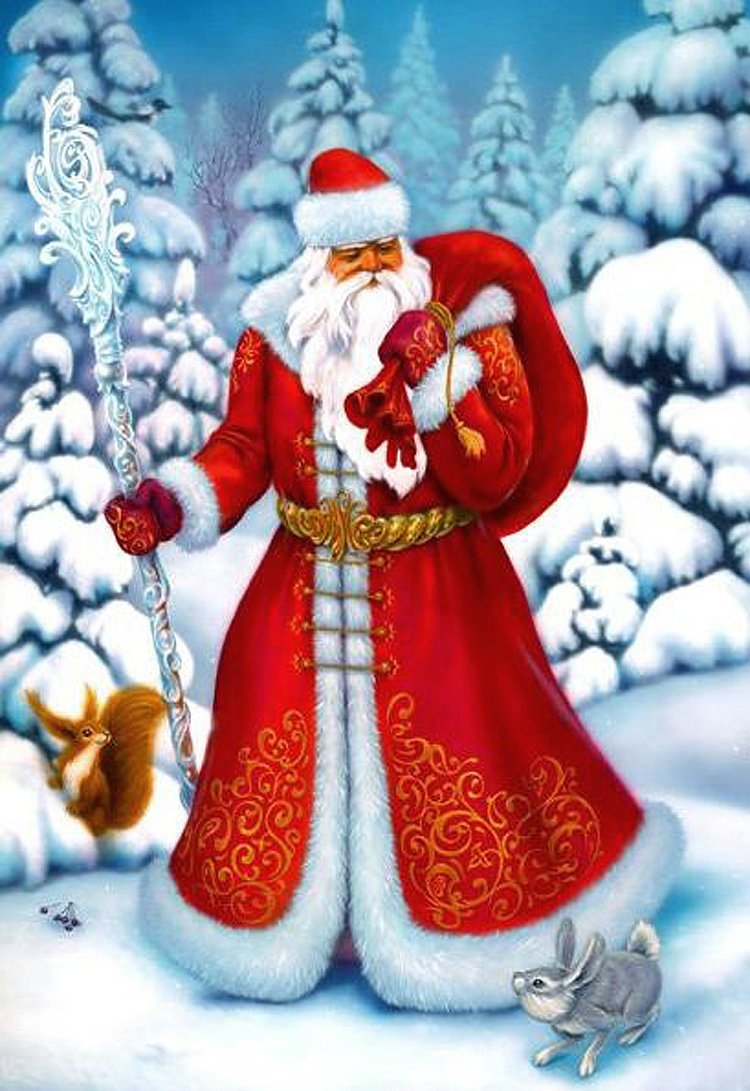 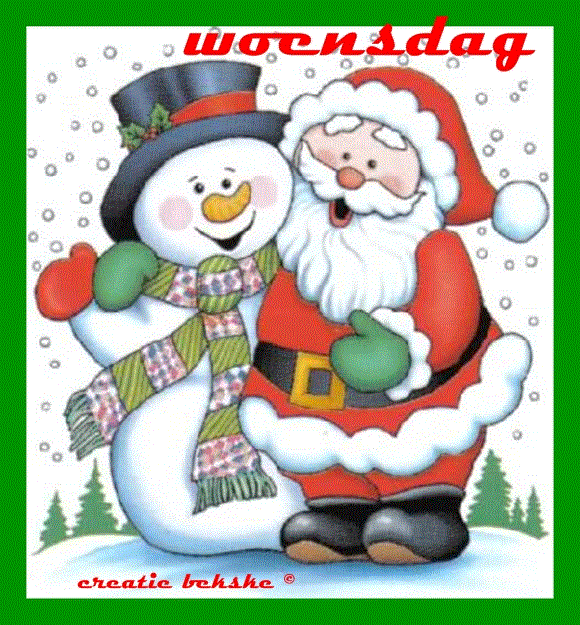 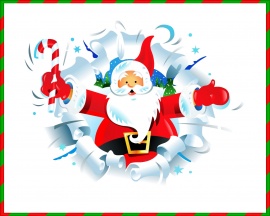 